 Manege Achter’n bos								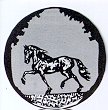 Leijerweerdsdijk 117461 PN  RijssenTel. 0548-518780Tel. 06-51616486Rabobank Rijssen-EnterNL40RABO 0181 0881 50AANMELDINGSFORMULIER Ondergetekende, ouder/verzorger van; ………………………………………………………………………….Adres……………………………………………………………………………………………………………………………………….Postcode/woonplaats……………………………………………………………………………………………………………Geboortedatum……………………………………………………………………………………………………………………..Tel. …………………………………………………………………………………………………………………………………………Wenst hierbij zijn/haar dochter/zoon op te geven voor het ponykamp in het tijdvak van Maandag …………………………….t/m vrijdag…………………………………………..		Ondergetekende verklaart tevens bekend ter zijn met de 			onderstaande voorwaarden;De kosten per kampweek zijn € 280.—waarvan € 130.— als aanbetaling, Rabobank Rijssen-Enter no. NL40RABO 0181 0881 50  t.n.v. manege Achter’n bosHet restant dient bij aankomst te worden voldaan.De kampweek is van maandag morgen 11.00 uur tot vrijdag middag 16.00 uur.Door ons wordt geen enkele aansprakelijkheid aanvaard ten opzichte van gasten en ten opzichte van gasten tegenover derden.Al dan niet opzettelijk vernielde voorwerpen dienen te worden vergoed.Evenmin wordt van de zijde van Manege Achter’n Bos aansprakelijkheid aanvaard van enig ongeval tijdens het verblijf alhier.Het meebrengen van jullie eigen paard/ pony is mogelijk tegen geringe kosten. Mocht u naast uw eigen paard/pony gebruik maken van onze paarden/pony’s dan is dit niet kosteloos. Heeft u zoon/dochter reeds enige rij ervaring? Ja / neeTelno. waar u tijdens het verblijf alhier te bereiken bent………………………………………………			Handtekening  …………………………………………………………………………………………………………………